2023 USARS SPEED NATIONALSRESULTS QR CODE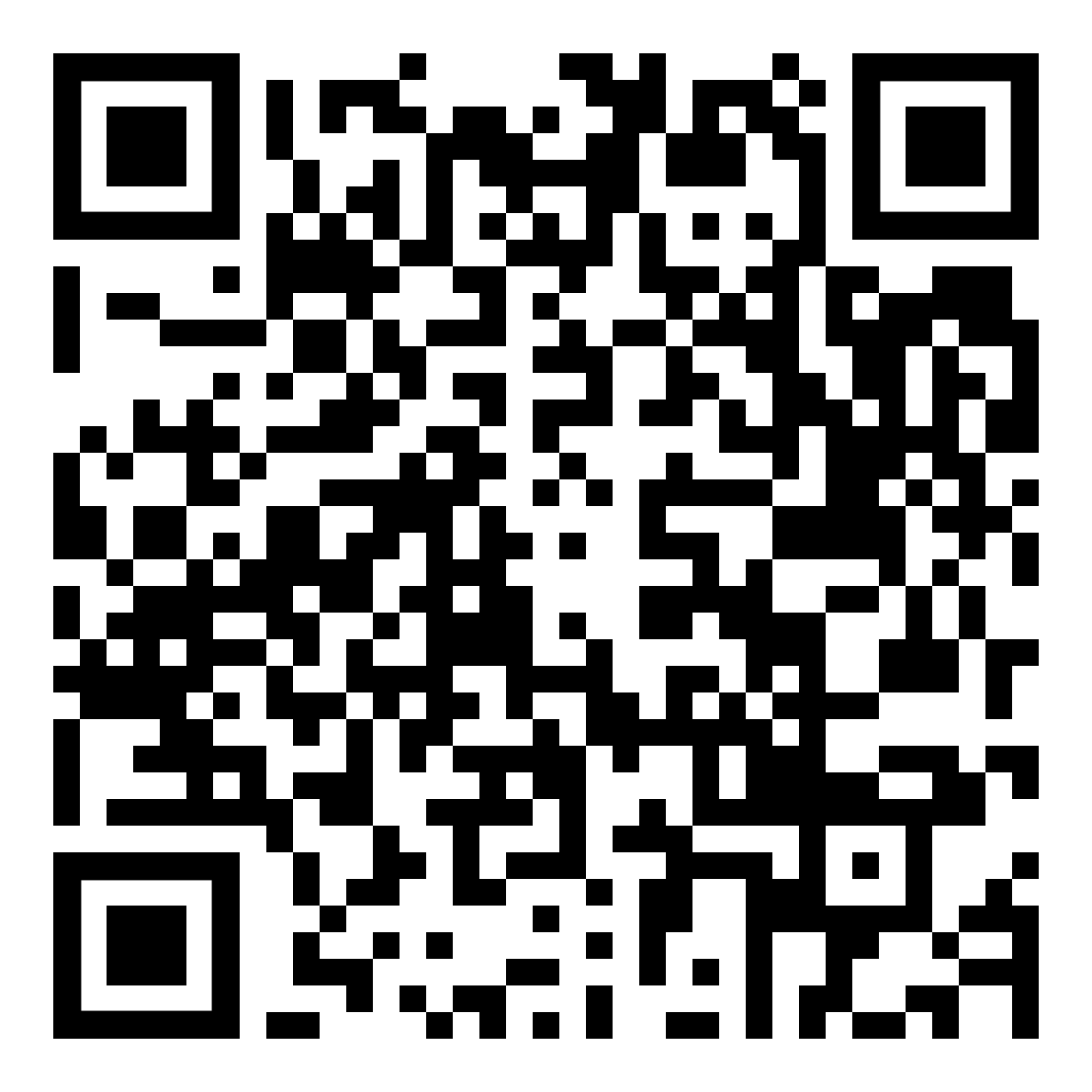 